　住宅リフォーム相談窓口のトラブル相談への対応機能をはじめ、より安全安心な住宅リフォームの推進のための助言機能をさらに高めていただくことを目的として、市町等の住宅相談窓口担当者、リフォーム相談に携わる建築士の方などを対象に講習会を開催します。◆日　時 ‥‥ 平成２８年２月５日（金）　１３：３０～１６：３０◆場　所 ‥‥ 愛媛県美術館　講堂（松山市堀之内）※ 来場は、公共交通機関の利用か、近隣の有料駐車場をご利用ください。◆対象者 ‥‥ 県・市町等の住宅相談窓口担当者、リフォーム相談に携わる建築士、消費生活センターの相談員、リフォームアドバイザー　等　　◆定員 ‥‥ １００名（先着順）◆受講料 ‥‥ 無　料◆申込方法 ‥‥ 別紙申込書をＦＡＸ、郵送又はＥメールにて建築住宅課へお申込みください。◆申込締切 ‥‥ 平成２８年２月１日（月）◆ お問い合わせ及び申込み先愛媛県土木部道路都市局建築住宅課　宅地建物指導係〒７９０－８５７０　松山市一番町４丁目４－２ＴＥＬ：０８９－９１２－２７５８ ／ ＦＡＸ：０８９－９４１－０３２６　　　　Ｅメールアドレス ： kenchikujuut@pref.ehime.jp◆主　催 ‥‥ 愛 媛 県◆共　催 ‥‥ 公益財団法人 住宅リフォーム・紛争処理支援センター一般社団法人 住宅リフォーム推進協議会※郵送、Ｅメールでお申し込みの方は、この様式に準じてご記入ください。 【愛媛県美術館　案　内　図】※ 来場は、公共交通機関の利用か、近隣の有料駐車場をご利用ください。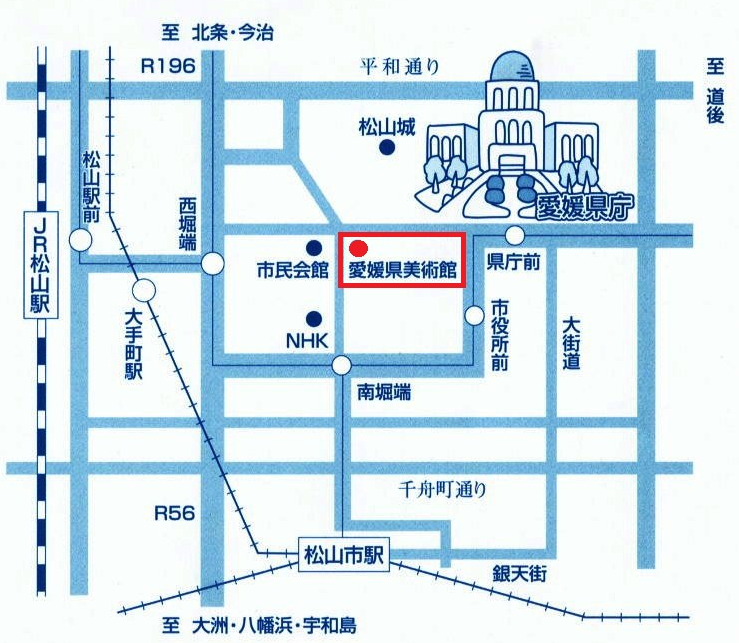 【平 面 図】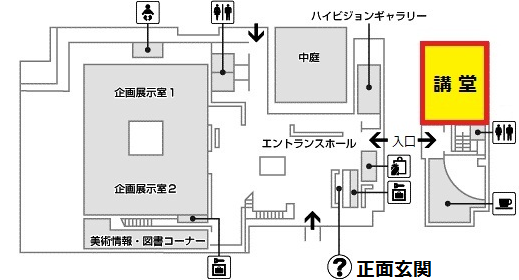 